Weekly FocusSpelling pattern – o-eSpelling Wordsjokehomehope nosebroke thronesmokefrozeMaths: Shape – I can identify, name and sort 2D and 3D shapes. I can describe shapes by using their properties. I can make a pattern using shapes.SpellingChoose one of the spelling cards each day to help you learn your spelling words.Extra challengeMake a hopscotch board on the pavement or driveway. In each box write a spelling word. Hop your words.GrammarAdverbsAn adverb describes a verb. For example Veronica laughs loudly. Loudly is the adverb. Have a look at the attached PowerPoint then have a go at the worksheet.ReadingContinue to use EPIC! Or Oxford Owls for reading.Reading activity: Pick a story book to read. Who was your favourite character and why? Tell a grown up or write it down.WritingCan you use your five senses to write an acrostic poem about Spring? A template is attached if you want to use it.Spelling pattern – o-eSpelling Wordsjokehomehope nosebroke thronesmokefrozeMaths: Shape – I can identify, name and sort 2D and 3D shapes. I can describe shapes by using their properties. I can make a pattern using shapes.Sort 2D and 3D shapesWatch the videos https://vimeo.com/420581566https://vimeo.com/420581162Complete the attached worksheets or find 2D and 3D shapes around your house and have a go at sorting them.Name and recognise 2D and 3D shapes                   Watch the videos https://vimeo.com/420581449        https://vimeo.com/417729027How many 2D and 3D shapes can you draw and then label?Patterns with 3D and 2D shapesWatch the videohttps://vimeo.com/420698416Create your own patterns using shapes.2D and 3D shapesWatch the following clip about the properties of 3D shapeshttps://www.bbc.co.uk/bitesize/topics/zjv39j6/articles/zgqpk2pPlay the draw the shapes game attached(either 2D or 3D)Quote of the Week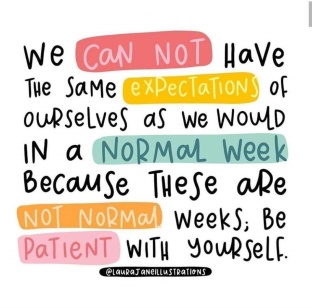 WhalesWrite an acrostic poem for a whale,See the template attachedEnjoy :https://www.bbc.co.uk/iplayer/episode/m000cslw/the-snail-and-the-whale.Watch the videoshttps://www.youtube.com/watch?v=W7IbcwcFSwshttps://www.youtube.com/watch?v=JOJkvhSpBiQ&t=6sTry the experiment :Eating can be a strain. (pdf attached)Measure the size of a grey whale (12m) (36 child walking steps approx.) on your pavement outside your house.How big is it compared to you, or your family?How much bigger is a blue whale?(25m) (75 child walking steps approx)